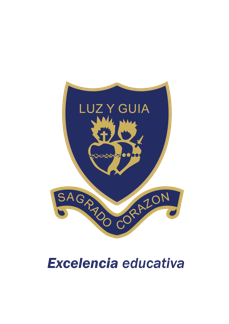 Colegio Sagrado Corazón Luz y Guía Nº 8229MÓDULO N° 4E-LEARNINGGRADO3° MORA Y NARANJO ÁREA: LENGUAPRESENTACIÓN: ¡Hola familia! ¡Hola corazones! Decirles que los extrañamos, es poco, nos alegra el alma saber que todos están sanos y sobre todo están en familia, aunque no es fácil estar tanto tiempo juntitos, no debemos olvidar lo importante que es la paciencia, la unión y sobre todo el AMOR. Aprovechemos estos tiempos para abrazarnos todos los días y decirnos cuanto nos amamos. FELIZ SEMANA SANTA CORAZONES HERMOSOS…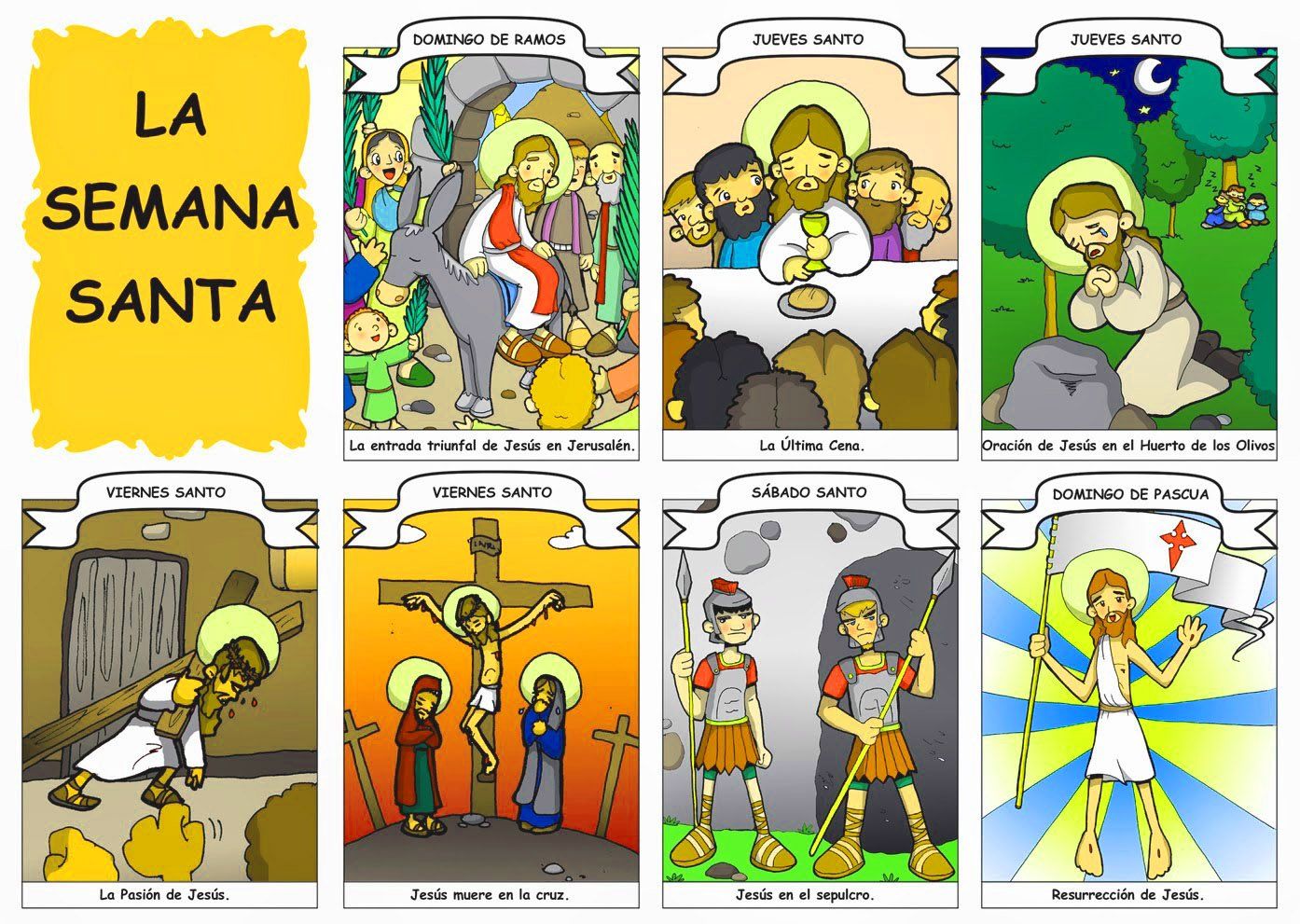 Actividad 1: En este módulo vamos a trabajar con LOS SUSTANTIVOS, espero que el video que les hice sea de utilidad.Trabajen en sus CUADERNOS ( no olviden de colocar fecha, área y tema: “los sustantivos”Lee atentamente y estudia los siguientes conceptos...Realiza las actividades del libro LOS MUYI 3 pág. 35 y la ficha 5 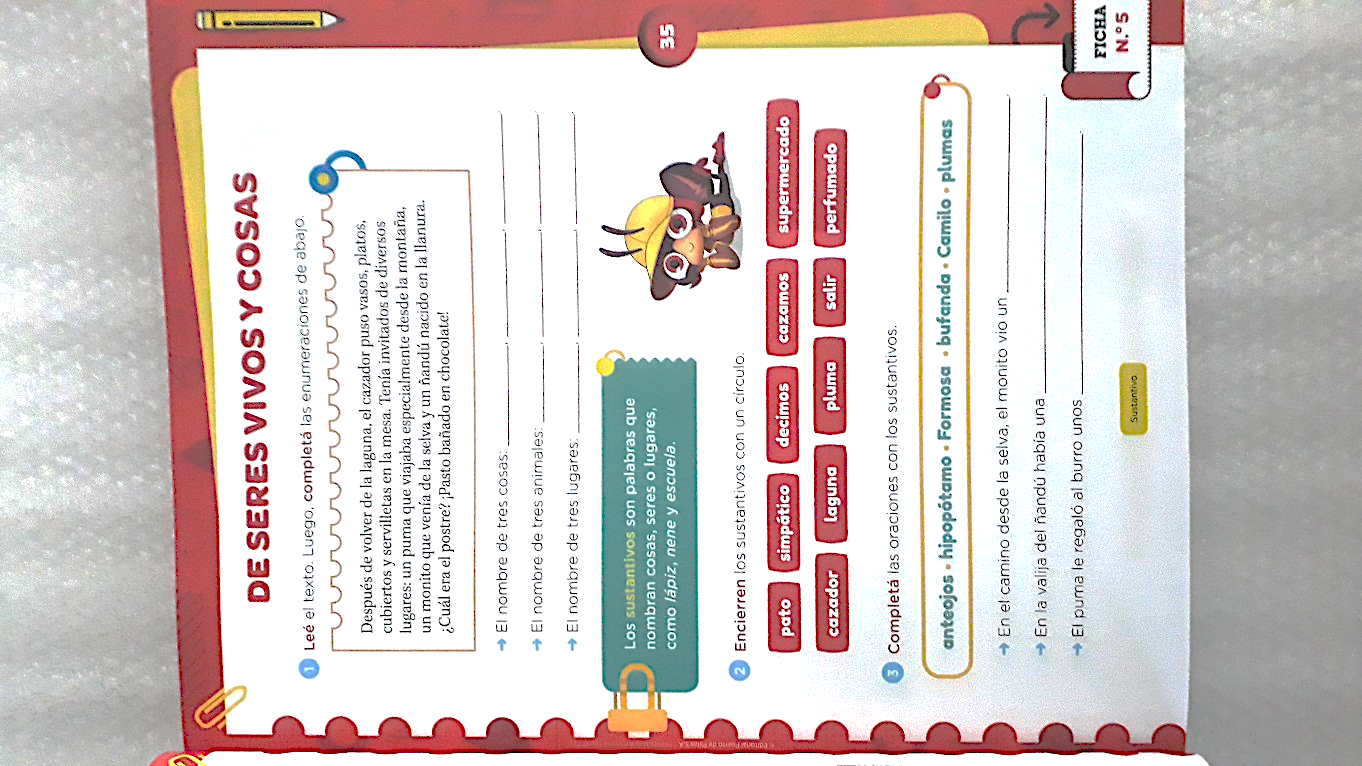 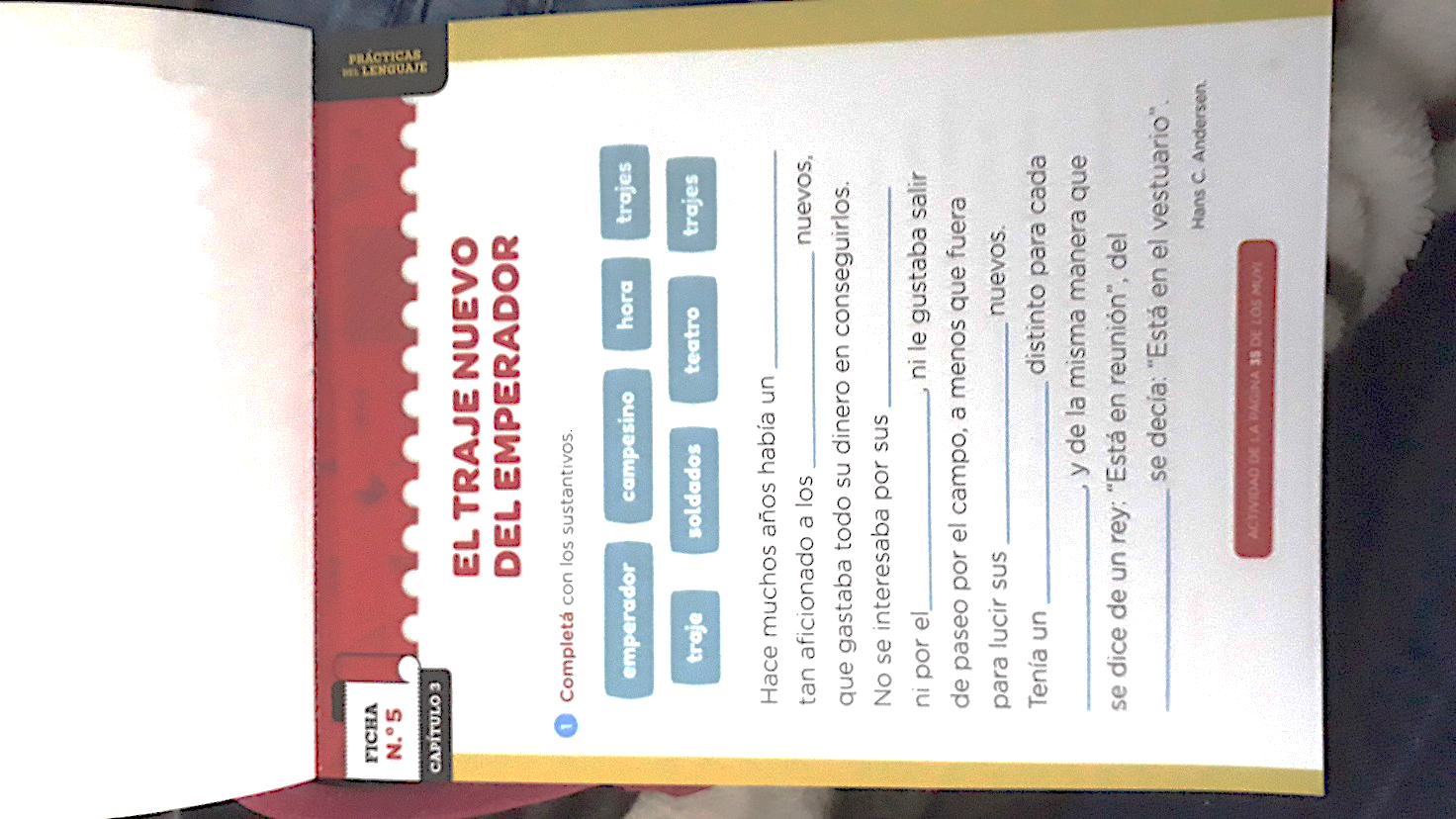 En hoja cuadriculada copia esta sopa de letras y rodea con amarillo los sustantivos comunes y con naranja suave los sustantivos propios.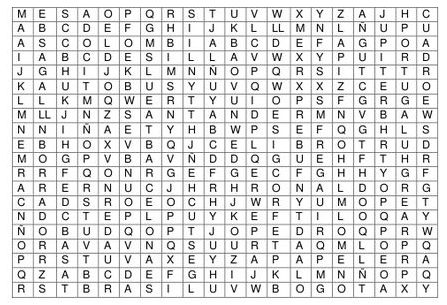 Copia y une el sustantivo individual con su sustantivo colectivo.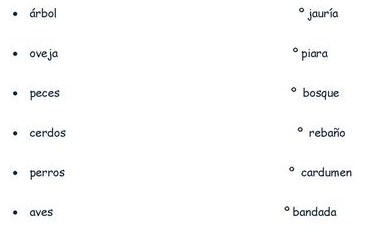 En la sopa de letras hay cinco sustantivos colectivos colorealos y copialos en los los renglones de al lado ( no olvides de hacer la sopa de letras en una hojita cuadriculada)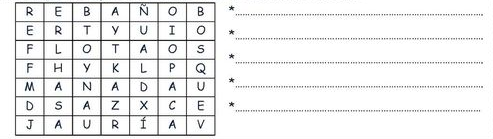 Dibuja estos huevitos de pascuas, escribe los sustantivos abstractos y concretos, pinta los concretos con azul y con rojo los abstractos.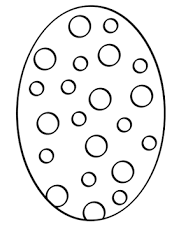 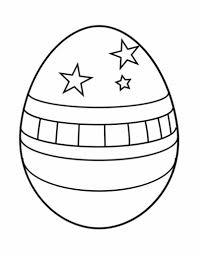 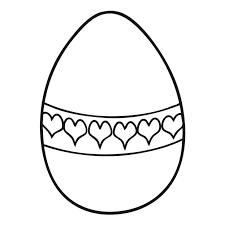 Utilizando los sustantivos que hemos aprendido escribe un pequeño texto como el siguiente…     Eduardo es mi mejor amigo, él vive en Lima junto a su linda familia y a su gato Pascual, trabaja en una oficina la cual tiene un ventanal que da a la calle, todos los días se ríe cuando ve a una jauría que pasa a la misma hora junto a su paseador. Cuando regresa a su casa siempre lleva algún regalito a sus hijos como por ejemplo caramelos, galletitas, chocolates y al llegar todos lo reciben con mucho cariño.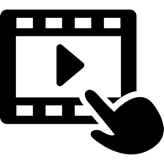  https://www.cerebriti.com/juegos-de-lengua/uniendo-sustantivos-individuales-y-colectivos-Actividad 2:  Ya vieron que son los sustantivos y su clasificación. Ahora vamos a ver el GÉNERO Y EL NÚMERO de los sustantivos.Observa las siguientes oraciones.Los bancos de la plaza están recién pintados y lucen como nuevos.El banco de la plaza esta como nuevo.“Las palabras que están en color rojo se llaman ARTÍCULOS y son las que me indican el género del sustantivo que puede ser MASCULINO o FEMENINO. “Copia y completa las oraciones con el artículo que corresponda ( escríbelos en color) indica el genero de cada una___niño se sienta tranquilo en ___piso.        GENERO____________maceta está en ___ventana.        GENERO____________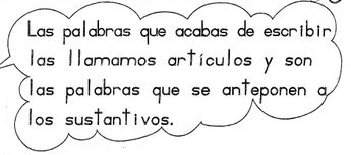 Lee con atención:  “ EL NÚMERO DE LOS SUSTANTIVOS”“Los sustantivos pueden referirse a un solo ser u objetos o a varios seres u objetos. Si menciona a un solo ser u objeto es un sustantivo SINGULAR, si menciona a más de uno es un sustantivo PLURAL”Copia en tu cuaderno y realiza la siguiente actividad.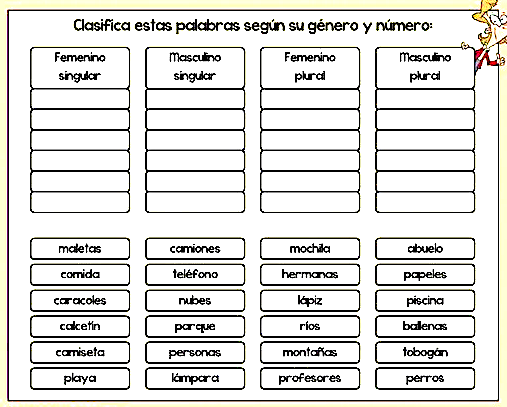 Realiza las actividades pág. 36 del libro LOS MUYI 3 y la ficha N° 6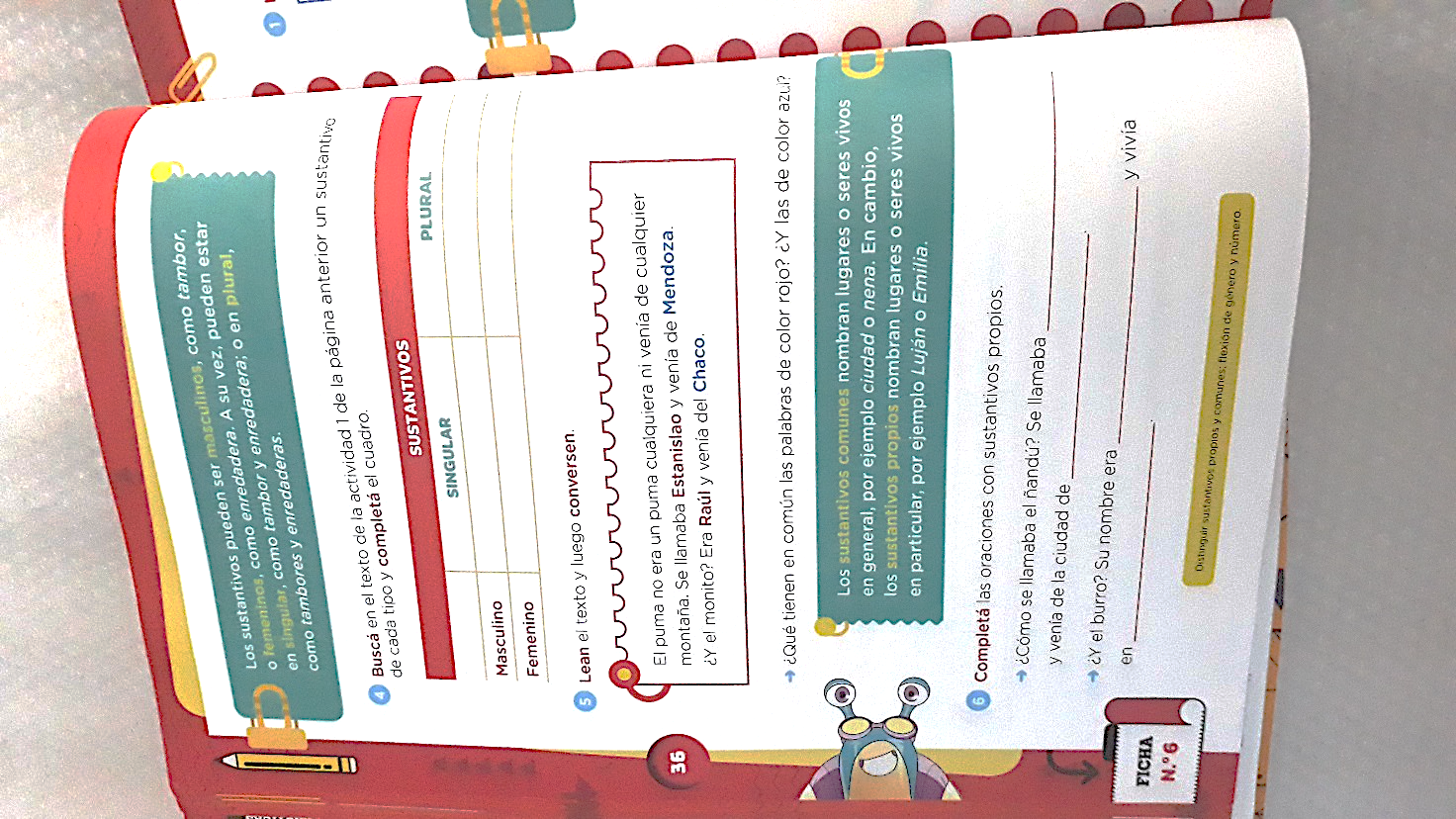 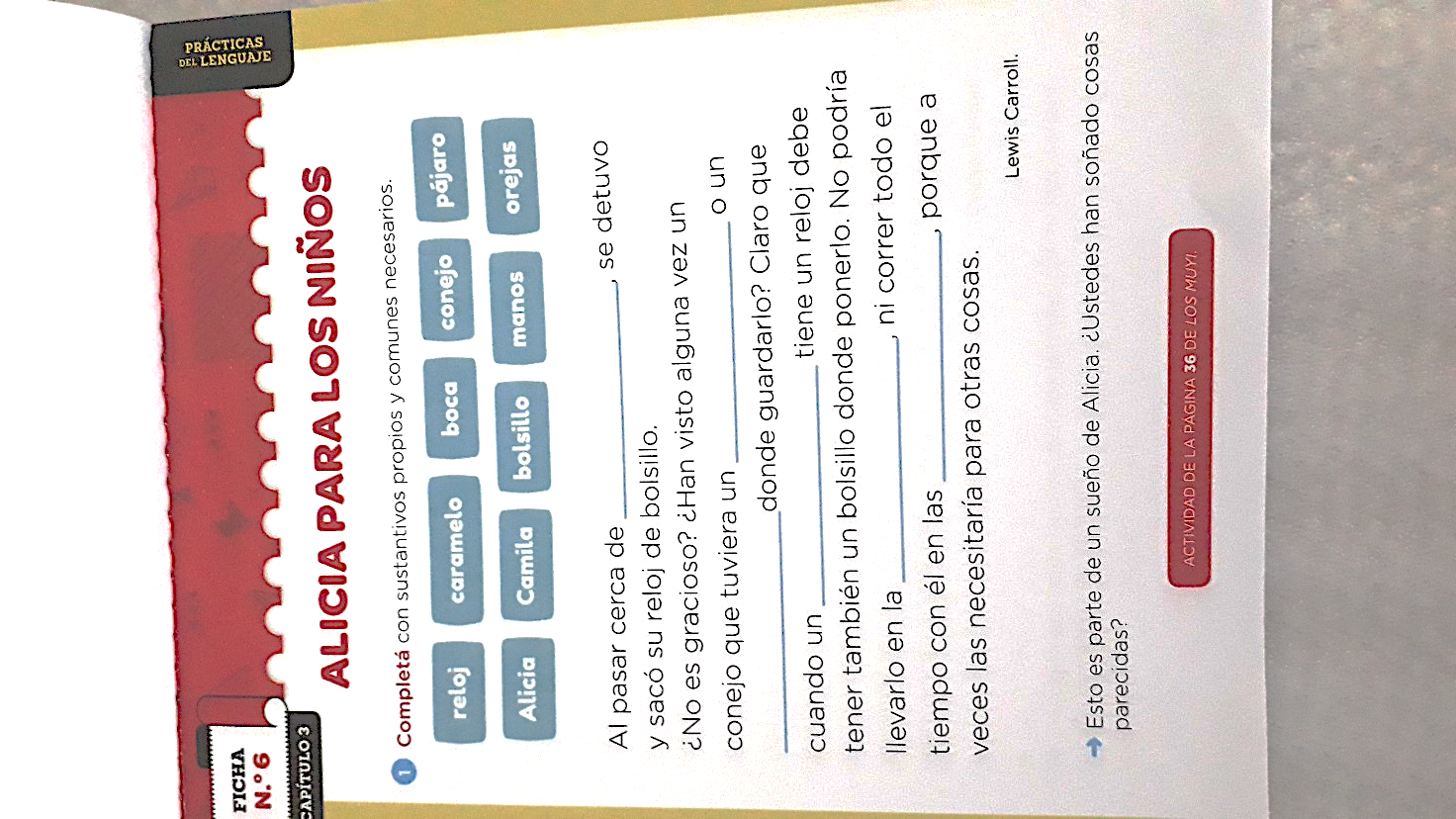 Actividad 3:  Realiza la ficha literariaLibro “ La antología los Muyi 3” páginas 14 a 17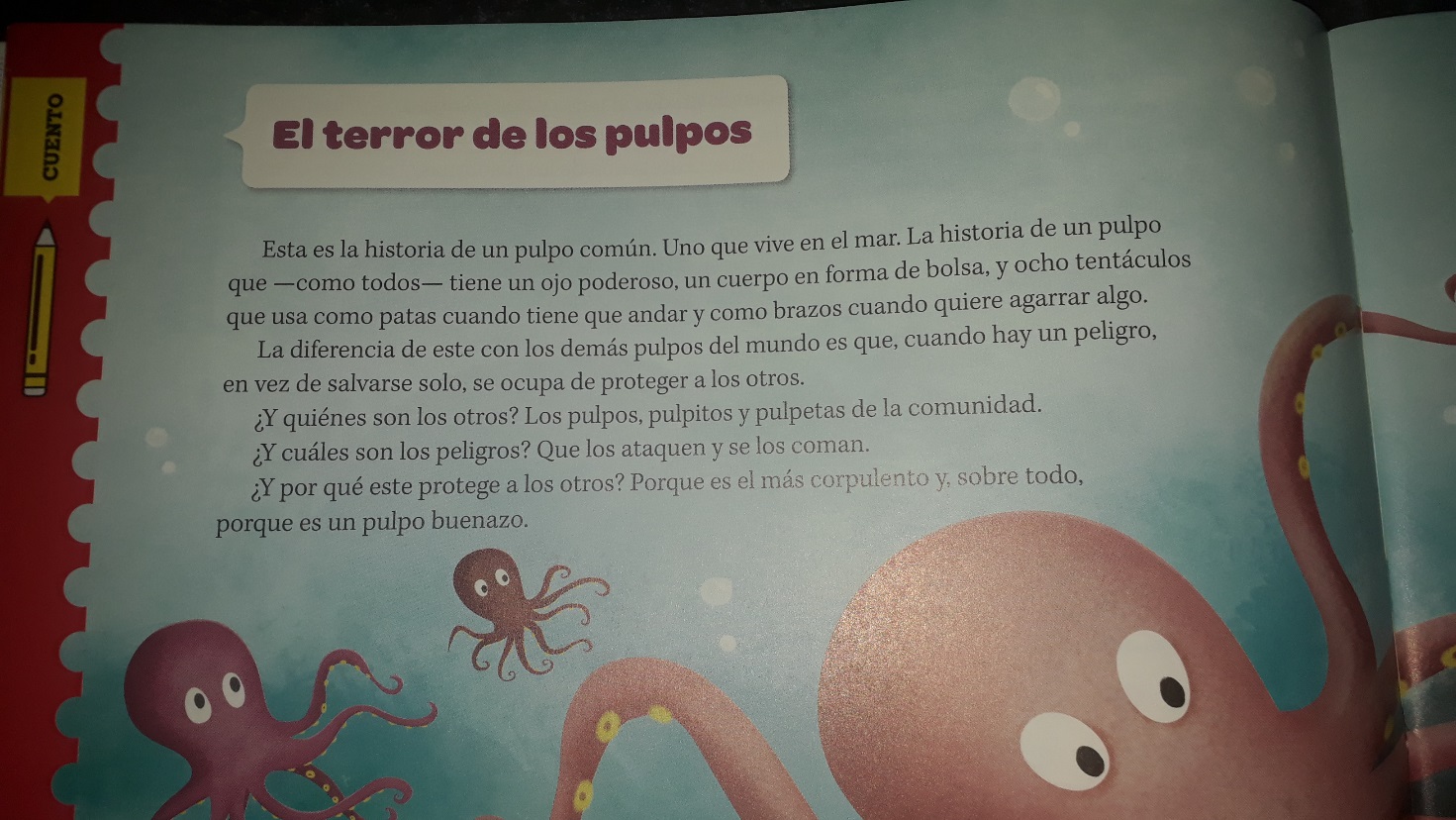 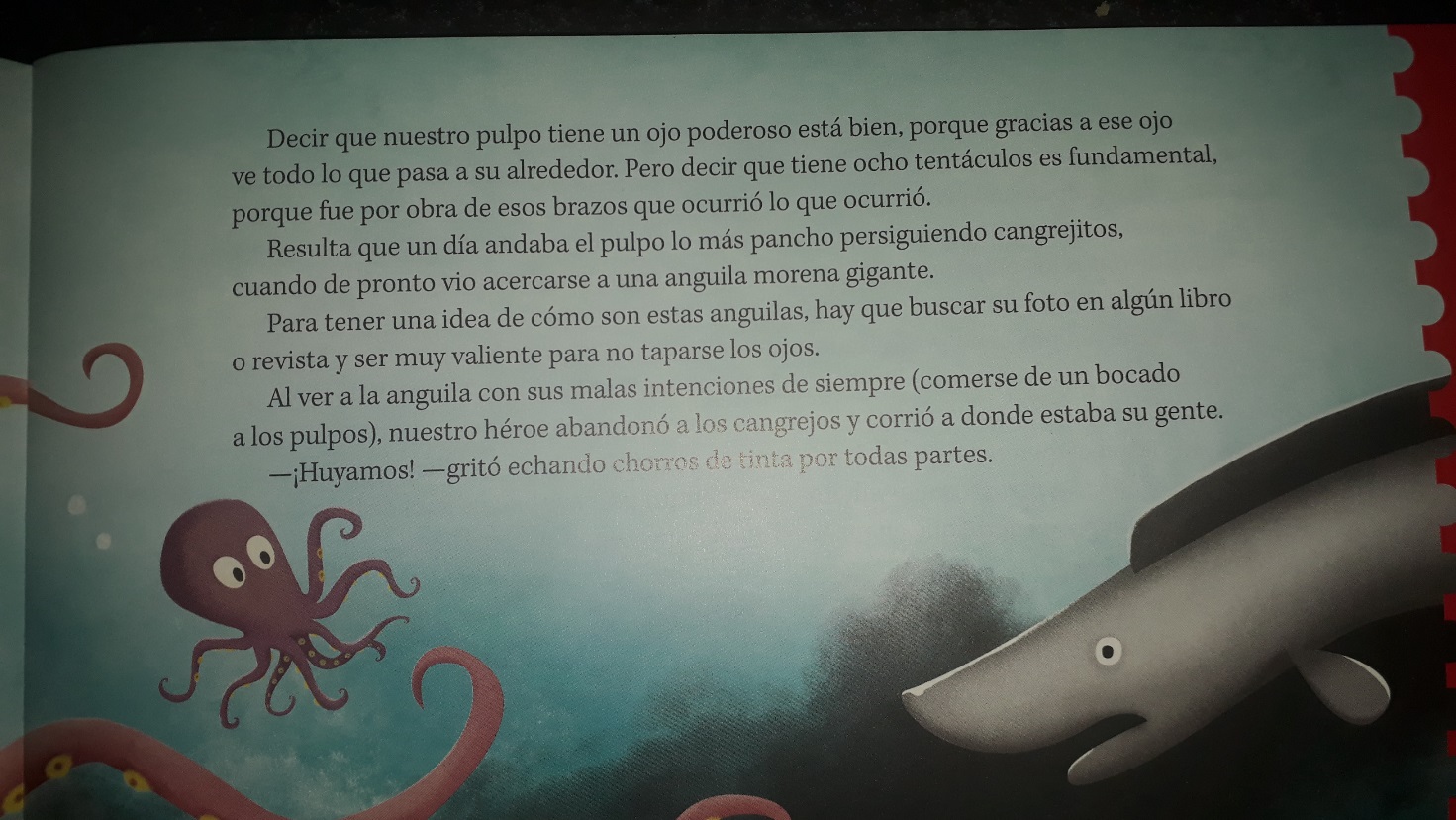 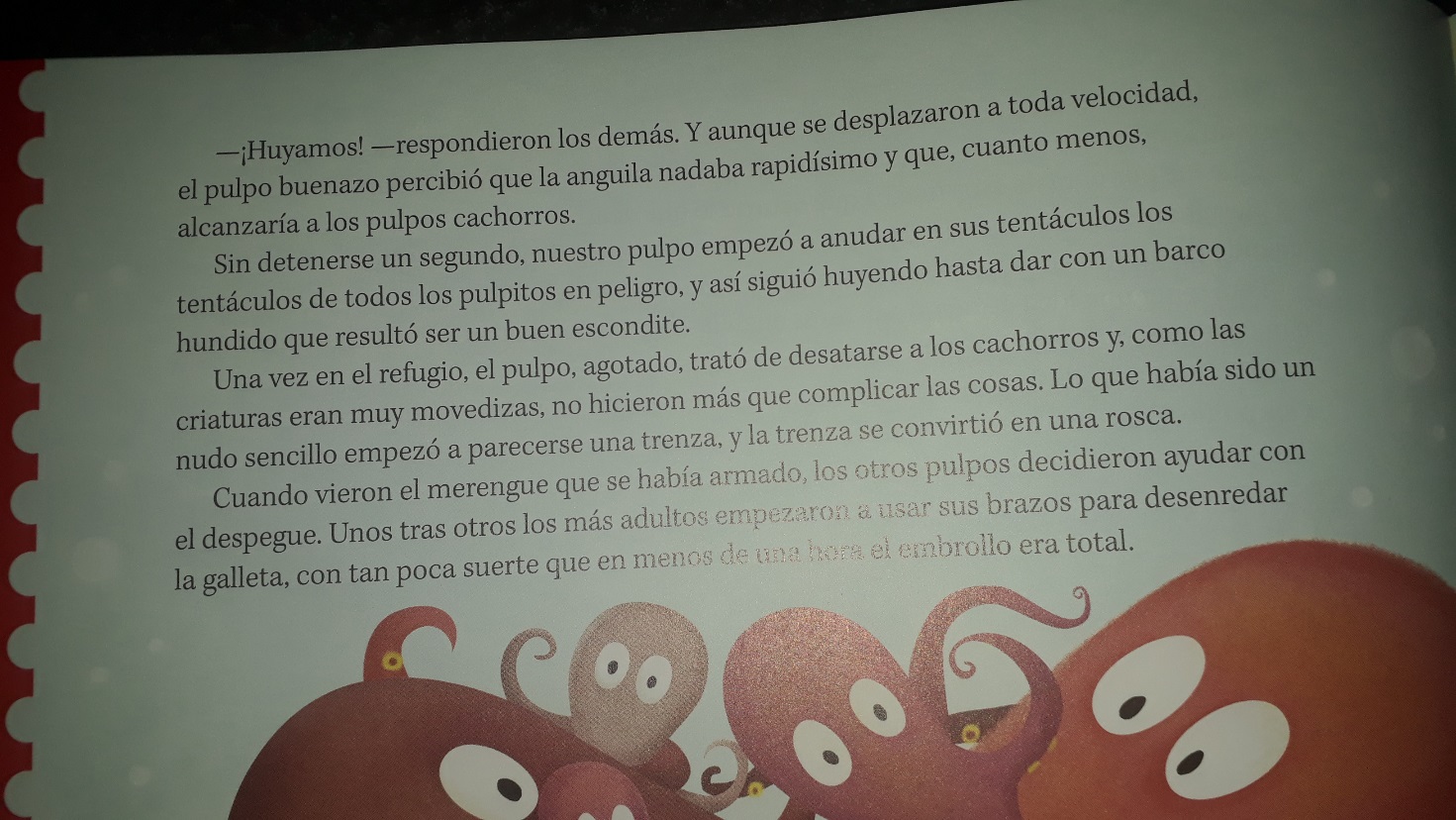 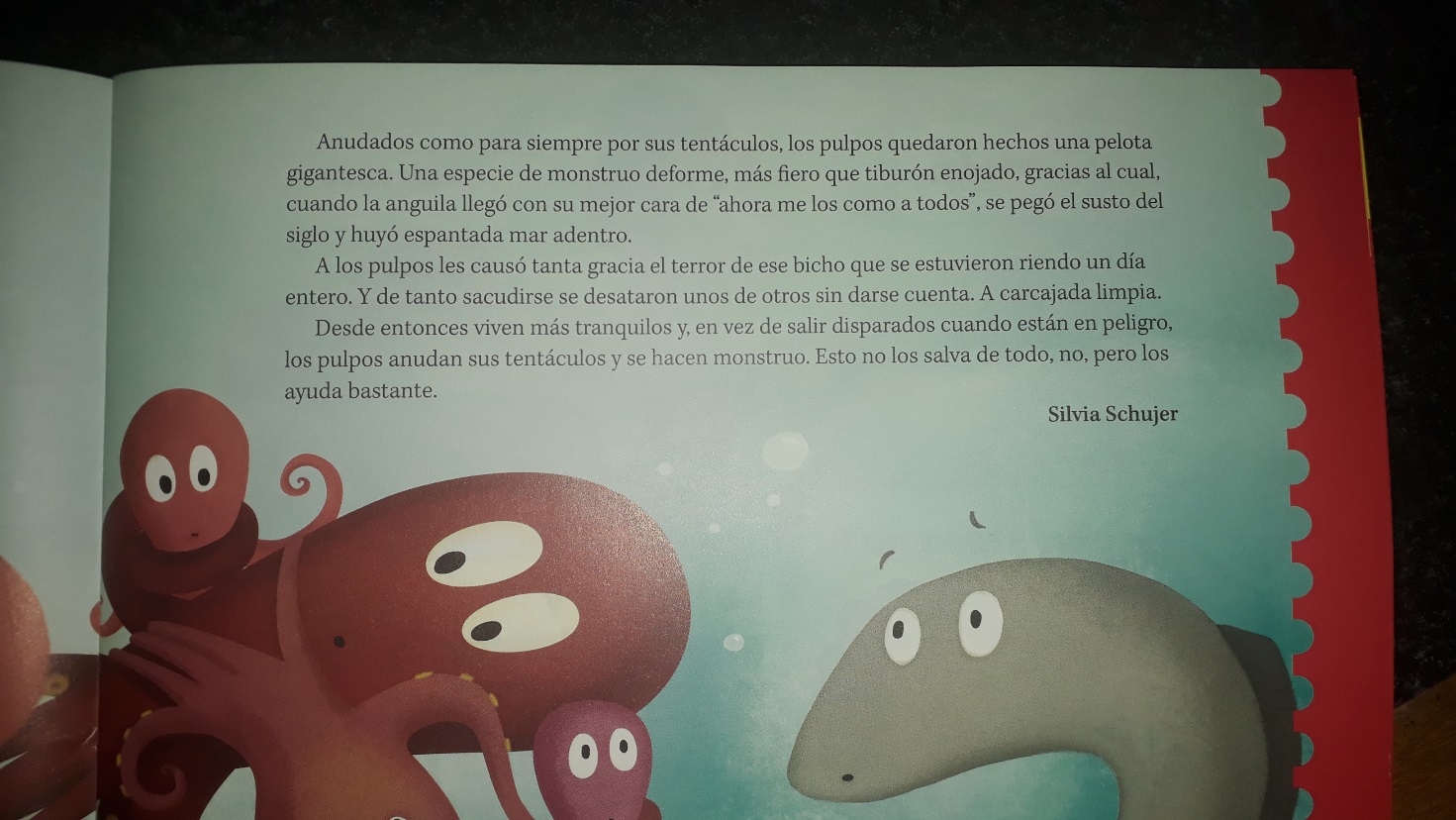 FELICIDADES! TERMINASTE EL MÓDULO N° 4	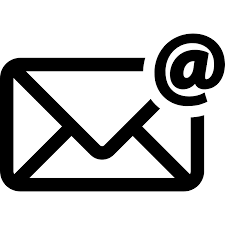 NO OLVIDES ENVIAR TUS HERMOSAS TAREASPapis : este juego les permitirá aprender además de entretenerse 